Home Learning: English Recap Supertato: https://www.youtube.com/watch?v=QlaMeNmTG6cToday, you are going to make a story map about this story. First, have a think: Who are the characters in this story?What happens at the beginning of the story?What happens in the middle?What happens at the end?Split your story into 6 parts with the help of your adult. Draw pictures of what is happening and write some sentences to describe what is happening in the story. 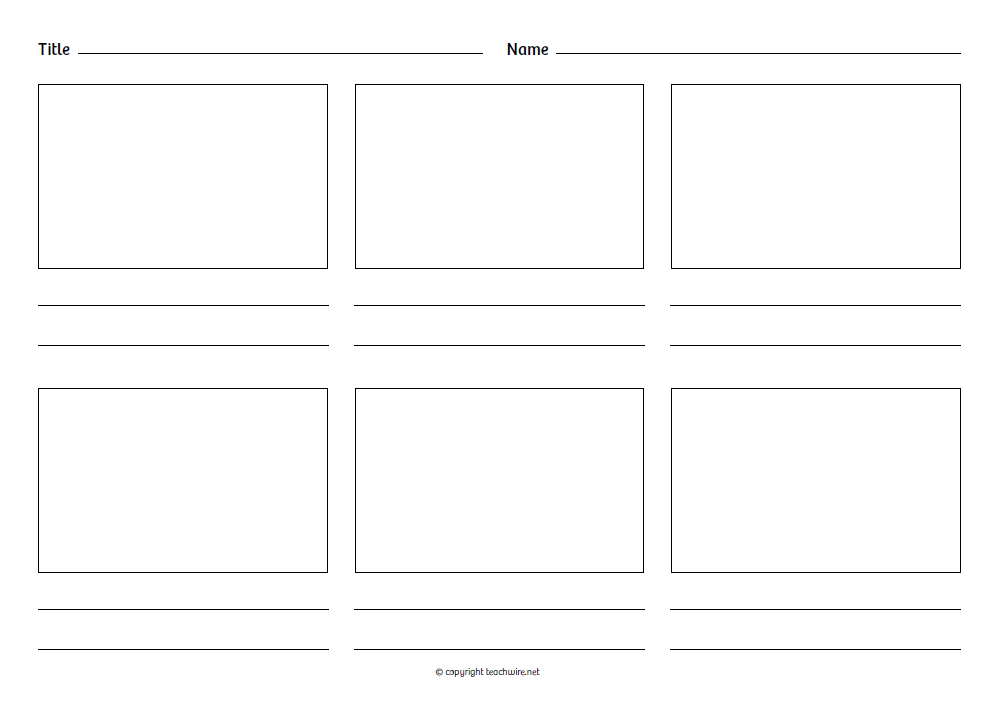 